Tulare Basin Watershed Connections Workgroup AgendaMarch 23rd, 2017Location: DWR South Central Region Office @ 3374 E. Shields Ave, FresnoTime: 1:00 – 4:00 Call-in Number: 1-877-985-3104; Participant code: 4792363https://resources.webex.com/resources/j.php?MTID=ma9cb77b0b37505ba44ebfe70dcd93f0aMeeting Agenda1:00 - 1:05 	Introductions and overview of agenda 1:05 - 1:10	Brief review of outcomes from last TB WCW meeting1:10 – 1:35	SGMA and Groundwater-dependent Ecosystems (GDEs) 				(Gregg Werner – The Nature Conservancy)1:35 – 1:50	SGMA Update and Discussion (Matt Hurley)1:50 – 2:30	Ongoing Project UpdatesSouthern Sierra IRWM Projects (Bobby Kamansky – Kamansky Ecological Consulting/SSIRWMG)UC Water Security and Sustainability Initiative 			(Mohammad Safeeq – Sierra Nevada Research Institute)AB 2087 Regional Conservation Investment Strategies 		(Graham Chisolm – Conservation Strategy Group)2:30 – 2:45	Break2:45 – 3:05	Draft Charter and Draft Strategic Plan discussion3:05 – 3:35	Brainstorming for a Summer/Fall Watershed Connections Workshop3:35 – 3:55	Partner updates and Outreach ActivitiesSan Joaquin Valley Greenprint Tulare Basin Watershed Newsletter (Dezaraye – Tulare Basin Wildlife Partners)Others?3:55 – 4:00	Wrap-up/Next meeting 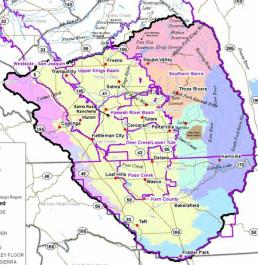 Tulare Basin Watershed Connections Workgroup Goal Statement: To advance collaborative watershed planning and resource management in the Tulare Basin based on sound science and mutually identified needs for regional economic and ecological sustainability.Ground RulesParticipate and show respect for other members and their timeSpeak one at a timeShare relevant informationBe conciseExpress concerns and interests (not positions)Be solution-orientedDraw on each other’s experienceLimit sidebar conversationsFocus on what CAN be changed (not on what cannot be changed)SubgroupsPurpose of Subgroups: Topic-based groups comprised of people with expertise and interest in developing strategies and implementing projects to address the challenges related to the topic; the subgroups meet and/or provide input to the broader working group as funding and partnership opportunities arise. There is substantial overlap and it is recognized that subgroup members should communicate with others as appropriate when planning a project or event.FundingSustainable Groundwater and Surface WaterExtreme Events and Climate Change ResilienceUpper/Lower Watershed Connection: Education, Planning and Project DevelopmentRegional Landscape-scale Project Prioritization and ImplementationWetland and Wildlife Habitat Protection and RestorationTribal Community Support for Addressing Water-related ChallengesDisadvantaged Community Support for Water-Related Challenges